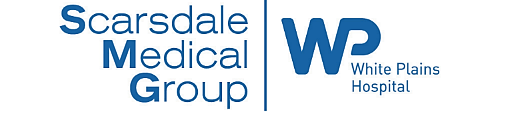 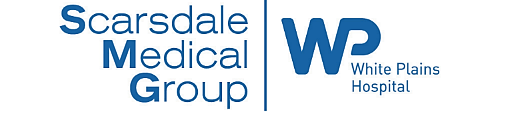 Who We Are
Scarsdale Medical Group, an affiliate of White Plains Hospital, is a multi-specialty practice serving Westchester County and the surrounding Hudson Valley area since 1957. We provide high-quality, individualized care for the entire family with access to primary care and a wide range of medical specialties, including:Allergy & Immunology | Cardiology | Dermatology | Endocrinology | Family Medicine | Gastroenterology | Geriatrics | Hematology & Oncology | Infectious Diseases | Internal Medicine | Nephrology | Neurology | Obstetrics & Gynecology | Pediatrics & Adolescent Medicine | Podiatry | Pulmonology & Critical Care | Rheumatology | Sleep Medicine | Wound CareAdditional services include:- Board-certified physicians on call 24-hours - Certified, on-site laboratory with same day results - Infusion center - Nutrition center - Outpatient surgical facility for minor procedures - Radiology suite for CT Scans, X-ray and Ultrasound - State-of-the-art, accredited colonoscopy and endoscopy suitesWe use an electronic medical record, EPIC, providing our physicians and patients with instant and secure access to their medical records, current prescriptions as well as test results for seamless follow up and collaborative care.	Mission The mission of Scarsdale Medical Group is to provide individualized, high-quality care delivered with compassion and respect. VisionTo be a partner in the health and wellness of our community with accessible care tailored to the needs of our patients. ValuesFour fundamental values guide the overall culture at Scarsdale Medical Group: - Patient-focused, high-quality care - Holding ourselves accountable and adhering to the highest ethical standards and values - Providing exceptional customer service- Excellence in the delivery of healthcare and striving to continually improve all aspects of our                 performance
Join Our Team Scarsdale Medical Group is looking for talented, board eligible physicians to join our team. We are committed to providing personalized, high-quality care delivered with compassion and respect. Our physicians and staff strive to go above and beyond to help our patients and their families and work as a team to make SMG the finest health care organization in Westchester. Benefit package We offer flexible hours, generous compensation, a comprehensive benefit package, paid malpractice and partnership track position. How do I apply? Interested candidates should send their CV to: JoAnne Carrier – Senior Recruiter
joannec@scarsdalemedical.com Life in the Hudson Valley Scarsdale is an exceptional residential community located 24 miles north of New York City in beautiful Westchester County. Scarsdale has consistently been rated as a leading upscale community in the United States with an outstanding school system with high SAT scores and 99% of its graduates going on to higher education. The highly regarded Recreation Department maintains over 20 parks and playgrounds (exclusive of school grounds), 26 public tennis courts and a municipal pool, as well as an extensive program of sports for all ages. Also within the borders of Scarsdale are two 18-hole golf courses. The downtown Village Center, with its elegant Tudor architecture, encompasses stores, professional offices and residential units, surrounded by numerous parks and extensive green spaces. Harrison is a town/village located 22 miles north of Manhattan. Although Harrison provides an easy commute to New York City, the way of life is easygoing and relaxed. The community is diversified with a population that includes a multitude of nationalities. ln addition to magnificent homes, situated on sprawling acreage, Harrison has vibrant downtown neighborhoods with their own history and character. More than 27,000 residents enjoy living in an area convenient to shopping, restaurants, recreation, entertainment, public transportation and more.
Larchmont is a village located within the Town of Mamaroneck in Westchester County, New York, approximately 18 miles northeast of Midtown Manhattan. The population of the village was 5,864 at the 2010 census. In March 2018, Bloomberg ranked Larchmont as the 24th wealthiest place in the United States, and the fourth wealthiest in New York. In July 2005, CNN/Money and Money magazine ranked Larchmont 11th on its list of the 100 Best Places to Live in the United States. 	Locations and Hours Scarsdale Medical Group has offices in three convenient locations. Walk-ins are also available at select offices. Scarsdale – Extended Hours 259 Heathcote Road, Scarsdale, NY 10583 Monday – Friday: 		8:00 a.m. to 9:00 p.m. Saturday: 			8:00 a.m. to 5:00 p.m. Sunday/Holidays: 		9:00 a.m. to 5:00 p.m. Walk-ins available year-round for adult patients only Harrison – Internal Medicine & Specialists 600 Mamaroneck Avenue, Suites 200 & 301, Harrison, NY 10528 Monday – Friday: 		8:00 a.m. to 5:00 p.m. Walk-ins and appointments Harrison – Dermatology 550 Mamaroneck Avenue, Suite 101, Harrison, NY 10528 Monday – Friday: 		8:00 a.m. to 5:00 p.m. Late appointments are available Tuesdays until 6:30 p.m. Appointments only Harrison – Pediatrics 600 Mamaroneck Avenue, Suite 301, Harrison, NY 10528 Monday – Friday: 		8:00 a.m. to 5:00 p.m. Saturday:			8:30 a.m. to 12:00 p.m. Sunday: 			No office hours. Call only. Appointments onlyHarrison – Podiatry 600 Mamaroneck Avenue, Suite 102, Harrison, NY 10528 259 Heathcote Road, Scarsdale, NY 10583 Monday – Friday: 		 8:00 a.m. to 5:00 p.m. (Harrison office) 1st and 3rd Saturdays:		 8:00 a.m. to 12:00 p.m. (Scarsdale office) Appointments only


Physicians and Specialties
We are pleased to offer the following physicians in the following specialties:

Bradley Adler, MD 						Internal Medicine Robert Antonelle, MD 						Gastroenterology Alison Lindsay-Beltzer, MD 					Dermatology David Bloomgarden, MD 					Endocrinology Jennifer Camacho, MD 						Allergy & Immunology Roger Cappucci, MD						Cardiology, Internal Medicine Michelle Castiello, DPM 					Podiatry Freda Chu, MD 							Infectious Disease Daniel Colangelo, MD 						Internal Medicine Kenneth Croen, MD					Internal Medicine, Infectious Disease Amy Eisenberg, MD 						Pediatrics Frederick Fallick, MD 						Gastroenterology Robert Fath, MD 						Gastroenterology Claudia Felberg, MD 						Pulmonology & Critical Care John Felidi, DPM 						Podiatry Mark Fialk, MD 						Hematology & Oncology Michael Finkelstein, MD 					Internal Medicine, Wound Care Rachel Geronemus, MD 					Pediatrics Erica Goldberger, MD 						Internal Medicine Jeffrey Goldstein, MD 						Dermatology Dorian Gravenese, MD 						Dermatology Elizabeth Hung, MD 						Gynecology Karen Leiser, MD						Internal Medicine Michael Levy, MD 						Family Medicine Amy Lief, MD 							Pediatrics Marvin Lipman, MD						Endocrinology Jamie Mandac, MD 						Endocrinology Victor Marks, DPM						Podiatry	 Fulvia Milite, MD 						Sleep Medicine Lisa Millman, MD 						Internal Medicine Maria Muste, MD 						Neurology Sofia Nigar, MD 						Gastroenterology Lizabeth Nolan, MD 						Pediatrics Emre Noteroglu, MD 						Geriatrics, Internal Medicine Paul Pechman, MD 				Pulmonology, Critical Care, Internal Medicine Gary Raizes, MD						Cardiology, Internal Medicine Elizabeth Reinitz, MD 						Rheumatology, Internal Medicine Ronald Reiss, MD 						Obstetrics & Gynecology 
Kristen Sahler, MD 						Neurology Warangkana Sangchan, MD					Infectious Disease Malcolm Schoen, MD 						Gastroenterology, Internal Medicine John Scrocca, MD 						Internal Medicine Beth Simon, MD 						Obstetrics & Gynecology Avtar Singh, MD 						Neurology Rachel Steinman, MD 						Endocrinology Joyce Reyes Thomas, MD 					Rheumatology Jeannette Yuen, MD 						Cardiology, Internal Medicine David Yung, MD 						Internal Medicine

Scarsdale Medical Group offers an array of convenient, on-site ancillary services that complement our primary and specialty care. 

Laboratory Our on-site, CLIA certified laboratory provides a wide range of services to our patients. It is staffed by licensed medical laboratory technologists and technicians with extensive training that utilize the most up-to-date technology available. Some of the tests offered include: - Chemistry analysis of blood, urine and bodily fluids - Hematology analysis for diagnosing and treating blood cell disorders as well as monitoring Coagulation  disorders - Infectious disease testing for Lyme disease, Hepatitis, MMR - Mono, Pregnancy - Urine cultures/ Throat cultures In most cases, our in-house lab allows our providers to receive test results within hours instead of days via our electronic health system.Diagnostic Imaging Scarsdale Medical Group offers state-of-the-art diagnostic services that include X-ray, CT scan, ultrasound and bone densitometry. The department holds accreditations from the American College of Radiology in ultrasound and CT Scan. This accreditation process evaluates and accredits high practice standards of all aspects of Radiology including equipment, procedural practices and staff qualifications. Colonoscopy & Endoscopy Suite Colonoscopy and endoscopy procedures are performed on-site. Our procedure and recovery rooms are outfitted with the latest endoscopes and monitoring equipment for maximum visualization, accuracy, quality and safety. Ambulatory Surgery Suite We offer the convenience of an accredited, outpatient surgery suite for obstetric and gynecological procedures. Infusion Therapy Our infusion therapy suite offers patients the opportunity to receive their medication infusions or injections in a comfortable and relaxing office setting rather than at the hospital.We understand illnesses and injuries do not only happen during normal business hours. This is why our office located at 259 Heathcote Road in Scarsdale is open during the evenings, on the weekends and on all holidays (for adult sick visits only). We offer the convenience of same day appointments, seven days a week for adult sick visits. We can treat various conditions, including but not limited to: Abdominal pain Allergic reactions Animal bites Asthma Back pain Bronchitis Conjunctivitis Minor burns Cellulitis Eye injuries Gastroenteritis Headaches Insect bites Minor lacerations Pneumonia Skin infections and rashes Sprains and strains Urinary tract infections We also offer added convenience with on-site x-ray to diagnose fractures, chest infections and other conditions. 259 Heathcote Road, Scarsdale, NY 10583 Monday – Friday: 		8:00 a.m. to 9:00 p.m. Saturday:			8:00 a.m. to 5:00 p.m. Sunday: 			9:00 a.m. to 5:00 p.m. Holidays: 			9:00 a.m. to 1:00 p.m. 